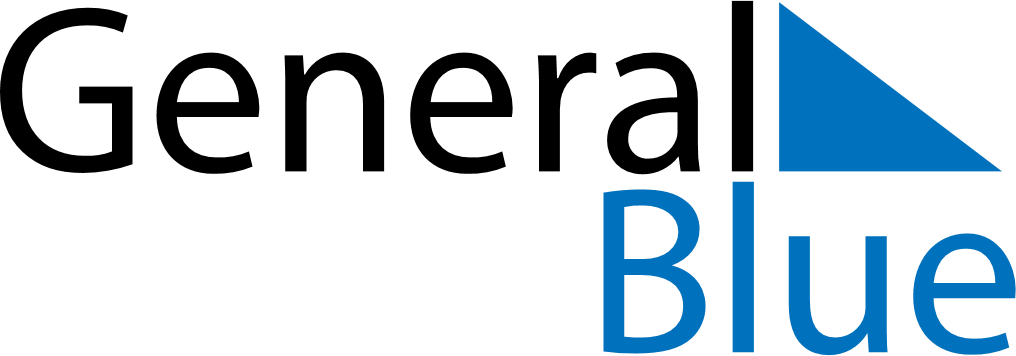 December 2025December 2025December 2025TanzaniaTanzaniaMondayTuesdayWednesdayThursdayFridaySaturdaySunday1234567891011121314Independence Day1516171819202122232425262728Christmas DayChristmas Day293031